Masood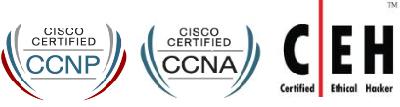 United Arab EmiratesC/o-Phone: +971502360357, Email: masood.377461@2freemail.com Network Administrator ● Network Engineer ● Team LeaderCisco Networks ● HP Networks● Aruba NetworksI am having 12+ years of rich IT Industry experience in IT Operations, IT Infrastructure, Management, Project Management, WAN/LAN administration, Business Continuity, Planning, New Technology Implementation, Process Improvement and Team Management. Review of my credentials will confirm that I am capable of serving as a catalyst for achieving revenue objectives and organic growth through effective contributions.My demonstrated technical savvy, CCIE R&S (W),	CCNP R&S, CCNA R&S, CEH, PMP, HP & Aruba Technologiesqualifications have enabled me to set up large IT infrastructures and configure complex information systems. I have led and successfully rolled-out projects to streamline businesses in recognized IT solution providers in the UAE and Pakistan, and played an integral role in designing and delivering sophisticated technology solutions as a prime network and communications engineer for multiple organizations.Known for exceptional competence in following areas:Leadership: Consistently commended by company executives, colleagues, and peers for strong work ethic and ability to finish extremely complex jobs on schedule.Technical: Successfully designs highly scalable secure and redundant network environments utilizing most current hardware and software revisions from leading vendors.Documentation: Creates easy to follow step-by-step procedural, technical documentation and easy to read Visio diagrams for environment turnover to end user.Communication: Using PowerPoint presentations and outstanding writing and communication skills efficiently delivers complex technical subject matter to non-technical business area management. Area of Expertise and Technical Skills 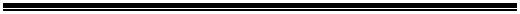 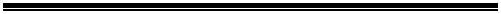 Hardware:Cisco routers: 1900, 4000,1800,1700,2600, 2800, 3600, 3800,7200, 2920Cisco switches: 2900, C3750, 2626, 3520, 6509 EHP Procurve switches: 5406zl, 2610, 2620, 2910, 2626, 3520HP Comware switches: 5120 & Fabric 5900CPAruba Controllers: 7010, 7005, 3200Aruba Clearpass: C2000Aruba access points: AP/IAP 205, AP/IAP 105, AP 93, AP/IAP 305Cisco Meraki: MX100, MX84Software:Cisco CatOS, IOS, HP Comware, HP Procurve IOSHP IMC , PRTG, Cisco Netflow Analyzer, Wireshark, KIWIsyslog, GNS3, BacktrackMicrosoft Office, VisioVisual Basic 6.0, JAVA, C-LanguageMicrosoft WindowsProtocols:EIGRP,RIP, BGP, OSPF, STP, VTP, HSRP, GLBP, VRRP,IRF, IPSec, DMVPN, NAT/PAT ,Aggregation ,Fibre Chanel, FCoE Present Professional Experience 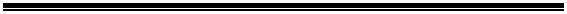 Nov’08- PresentAl Ghurair Investment, L.L.C, Dubai (National Flour Mills Bur Dubai, UAE)IT Network Administrator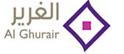 Instrumentally carried out research, evaluated and suggested technologies / solutions for providing Data Center branch offices with network connectivity.Skilled in managing operation of implementation network system enhancements (software & hardware updates) that improve the performance and reliability of the overall IT infrastructure.Handling and managing the activities of network administration of 400+ various network appliances (Cisco, HP, Aruba, Cisco Meraki) involving , installation, configuration, monitoring, tuning and support.Skilled in managing LAN/WAN Installation/Configuration/Management /Support and troubleshooting around 1400+ users in various Local/Remote sites like UAE, Qatar, Ukraine ,Pakistan, India , Syria & Sudan.Demonstrated excellence by handling major challenges of job prioritization as there was only one resource on this role taking care of LAN & WAN services of Data Center on 24x7 basis as well as LAN infrastructures of the branch locations.Exposed to multiple technology service areas of IT Infrastructure outsourcing which enables the management of many complex business processes to seamlessly optimize and manage event driven processes.Successful in maintaining focus on achieving bottom-line results while formulating and implementing advanced technology-based business solutionsInstrumental in developing project baselines, monitoring & controlling projects with respect to cost, resource deployment, time over-runs and quality compliance to ensure satisfactory execution of projects.Suggesting network bandwidth changes based on prevailing utilization trends.Evaluating vendors for network gear support and new procurement needs.An effective communicator with good coordination, problem solving, planning and analytical soft skills.Projects undertaken:AJPF LAN/WAN infrastructure expansion – Under process, From Jan-18Core Switch Migration from Cisco(6509) to HP Comware (5900) – Under process, From Jan-18400+ Network appliances (routers, switches, controllers) patches upgrade to latest seriesICT setup for branch locations (Construction Store/RAK, Energy Office, Ukraine office, AJPF EGG), from April-August 2017Deployed/Implemented “Hardware and WAN link resiliency” for 10 branch locations using DMVPN, from Jan-March 2017Manila & BVLGARI LAN/WAN Office setup, from Nov-Dec 2016Backup Internet leased line implementation/Deployment for entire Al Ghurair network at Data Center, from July-Nov 2016RAK ICT Revamp, from May-June 2016AJPF VSAT deployment as backup link, from March-April 2016Al Ghurair Center footfall system integration with corporate network, from Jan-Feb 2016Link migration from MPLS to DMVPN, from Sept-Oct 2015Al Ghurair Center 939/940 ICT LAN/WAN office setup, from July-August 2015KSA switching infrastructure upgrade to HP product, from August-Sept. 2015ERP Office LAN/WAN setup, from Jan-July 2015Deployed and implemented DUAL Dynamic Multipoint Virtual Private Network (DMVPN) for 20 remote sites using VRRP from Oct-Dec‘14Provided Aruba Wireless solution to AGR warehouse from Sept-Oct ’14NHA ICT LAN/WAN office setup, from March-May 2014.HP IMC (Intelligent Management System) Deployment Setup from Nov’13-Feb’14Fully Hardware Redundant Setup for IP-Connect sites as  Primary and backup failover via VRRP (Virtual RouterRedundancy Protocol) from Oct’13 to Dec’13Provided LAN/WAN ICT Infrastructure Setup (Al Jebal Poultry Farm Phase 1 & 2) from Aug’12 to Nov’12Provided ICT Infrastructure Expansion – AGCONS (HR - Factory 2) from Nov’12 to Dec’12Deployed Secured Hub & Spoke Architecture (Dynamic Multipoint Virtual Private Network) connectivity with AGI DataCenter from Jun’12 to Sep’12Main IP Connect WAN backup link resiliency from Feb’12 to Apr’127 Site Inductions from Aug’12 to Dec’12 Previous Professional ExperienceMar’05 to Dec’08: Pakistan Revenue Automation (Pvt.) Ltd., KarachiAs Network Administrator (Subsidiary to CBR)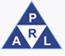 (Handled the activities of managing daily administration LAN/WAN , file/ communication servers, databases, virus protection, performing moves & changes, third-party software &PC maintenance and provide the “I-Series\AS400” Software’s connection for Local\Remote Users. Responsible for performing problem isolation, diagnosis & resolution including root cause analysis for various network operational issues collaboratively withpeers & vendor representatives in a timely & effective fashion.)Dec’06 to Oct’08 : Pakistan Revenue Automation (Pvt.) Ltd., Karachi Deputed As Network Administrator Integrated Cargo Container Control (IC3) Terminal, SFI, Karachi (Pakistan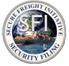 Customs Export Department (Port Qasim))(Rendered technical support at IC3 Pakistan Revenue Automation (Pvt.) Ltd. Responsible for providing technicalprofessional expertise to Pak Customs. Coordinated with PAK Customs & US Customs Departments personnel regarding all IT\Network related Issues)Academic Qualification & Certifications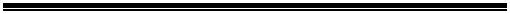 Master of Computer Science (Gold Medalist), Muhammad Ali Jinnah University, Pakistan-2006 Bachelor of Computer Science (BS), Shah Abdul Latif University, Khairpur, Pakistan - 2002 CCIE R & S – Written, CCNP, CCNA, CEH V.7, JNCIS & JNCIA CertifiedPersonal Details 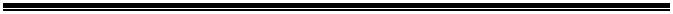 Date of Birth:Address:Languages Known:Location Preference:Nationality:Marital Status:No. of Dependent:License:24th December, 1979United Arab Emirates, SharjahEnglish, Urdu, Hindi and PunjabiU.A.E/ Qatar/ Bahrain/Malaysia/SingaporePakistanMarried2Valid UAE Driving LicenseTraining Attended 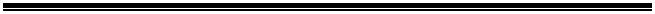 Successfully attended training on the following:Completed 5 Days training & workshop for Aruba ClearPass Essentials from 21st – 25th Feb 2016 from Aruba authorized Exceed Professional Services DMCC, Dubai.Completed 4 day’s workshop & training of Configuring HP Flex Network Technologies for Comware Devices from 24-27 May 2015 from HP at HP Dubai Internet City.Completed 5 days Certified Information System Security Professional (CISSP) Training at New Horizon Institute L.L.C, UAE for 5 daysCertified Ethical Hacking and countermeasure v7 from approved Council New Horizon Institution L.L.C, UAE for 5 daysProject Management professional(PMP) Training Dubai, UAE from Specialized Management Group (SMG) for 2 weeksSecond Line of Defense (SLD) Familiarization training in U.S.A as an IT ExpertThe SLD Familiarization training for the Delegation from Pakistan Customs from 11-22 Dec’06 Conducted at the Hanford Nuclear Site Richland, Washington, U.S.A “Radiation Detection Technology Training from United State Customs & Border Protection (U.S.C.B.P)” on dated from March 20- 22, 2007 at Port Muhammad Bin QasimCAB 2000 & Livewave Systems Training	Completed the operator course for the CAB 2000 and Livewave Systems under the “Smith Detection Asia Pacific” on dated March 29, 2007 at at Port Muhammad Bin QasimReferences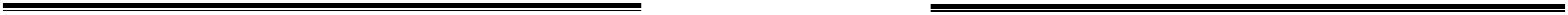 Can be furnished if/when required